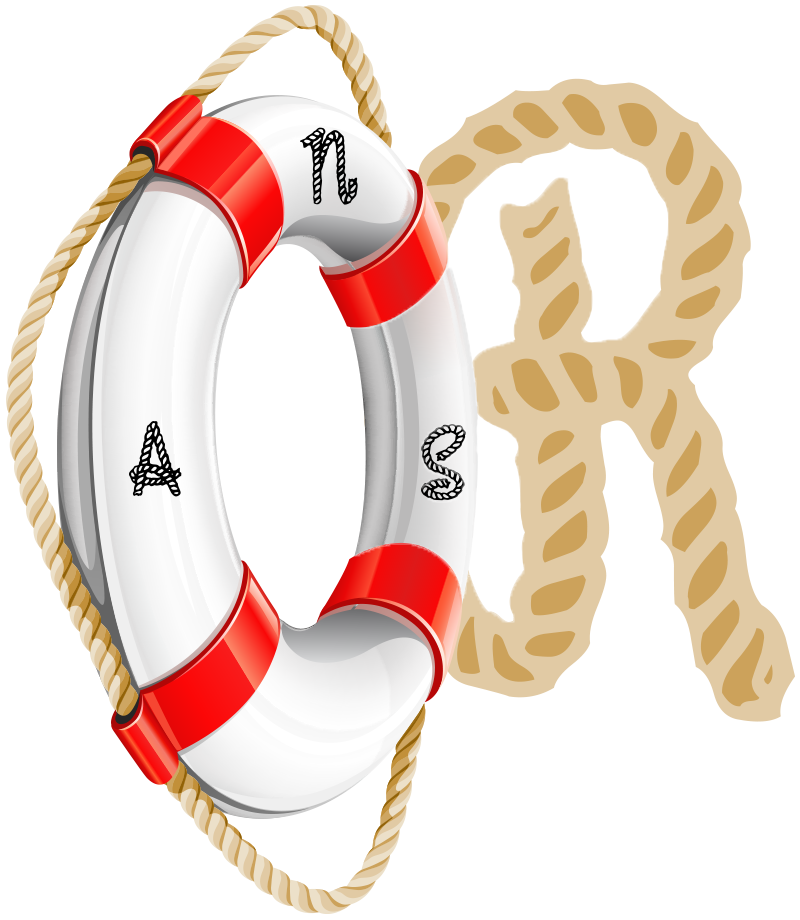 Escola de Formação ProfissionalCURSO DE NADADOR SALVADORTorres Vedras 2023Ficha de InscriçãoDados ConfidenciaisTipo de Inscrição:Nadador Salvador – 1º CursoNadador Salvador – EEATCaso o Pagamento seja efetuado por outra entidade mencione aqui:NomeMoradaCódigo PostalLocalidadeNº BI/CCData de ValidadeArquivoNº ContribuinteData de NascimentoNaturalidadeTelemóvelTelefoneNIBE-mailProfissãoHabilitações LiteráriasCursos Anteriores de Nadador Salvador (Ano, Número do Cartão de NS e Local da Formação)Cursos Anteriores de Nadador Salvador (Ano, Número do Cartão de NS e Local da Formação)Formações Anteriores da Área do Salvamento (Curso, Instituição Formadora, Ano e Local da Formação)Formações Anteriores da Área do Salvamento (Curso, Instituição Formadora, Ano e Local da Formação)NomeMoradaCódigo PostalLocalidadeNIFTelemóvel